АДМИНИСТРАЦИЯ ГОРОДА ЕНИСЕЙСКА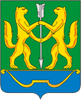 Красноярского краяПОСТАНОВЛЕНИЕ« 15 »    марта  2023г.                      г. Енисейск                                            № 73-п	О внесении изменений в постановление администрации города Енисейска от 29.09.2022г.  №376-п (в редакции постановлений от  11.11.2022 г. №425-п; от 15.02.2023 г. №41-п) «Об утверждении муниципальной программы «Формирование современной городской среды на территории г.Енисейска, 2023-2025 годы» 	В соответствии со статьей 179 Бюджетного кодекса Российской Федерации, Постановлением администрации города Енисейска от 30.05.2022 №203-п «Об утверждении Порядка принятия решений о разработке муниципальных программ города Енисейска, их формировании и реализации», руководствуясь статьями 5,8,39,46 Устава города Енисейска, ПОСТАНОВЛЯЮ:	1. Внести в Постановление администрации города Енисейска от 29.09.2022 №376-п (в редакции постановлений от  11.11.2022 г. №425-п; от 15.02.2023 г. №41-п) «Об утверждении муниципальной программы «Формирование современной городской среды на территории г. Енисейска, 2023-2025 годы» следующие изменения:		приложение к постановлению изложить в новой редакции (прилагается).          2. Контроль за исполнением данного постановления оставляю за собой.	3. Настоящее постановление вступает в силу со дня его официального опубликования в Информационном бюллетене города Енисейска Красноярского края и подлежит размещению на официальном интернет-портале органов местного самоуправления г. Енисейска http:// www.eniseysk.com.Глава города                                                                                      В.В. НикольскийРупосова Анастасия Борисовна8-39195-2-26-84Приложениек постановлению администрации г. Енисейскаот  15    марта  2023 г. № 73 -пМуниципальная программа города Енисейска«Формирование современной городской среды на территории г. Енисейска, 2023-2025 годы.Паспорт муниципальной программы1. Общая характеристика текущего состояния в области городской среды.            Основные цели, задачи и сроки реализации муниципальной программы.Современная городская среда должна соответствовать санитарным и гигиеническим нормам, а также иметь завершенный, привлекательный и эстетичный внешний вид.Основная часть домов на территории города построена от 30 до 50 лет назад.Благоустройство дворов жилищного фонда и на сегодняшний день в целом по городу полностью или частично не отвечает нормативным требованиям.Пришло в негодность асфальтовое покрытие большинства дворовых проездов и тротуаров,  покрытие имеет высокий физический износ.Недостаточно производились работы во дворах по уходу за зелеными насаждениями, восстановлению газонов, удалению старых и больных деревьев, не осуществлялась посадка деревьев и кустарников. Зеленые насаждения на дворовых территориях представлены, в основном, зрелыми или перестойными деревьями, на газонах не устроены цветники.В ряде дворов частично отсутствует освещение придомовых территорий, необходимый набор малых форм и обустроенных площадок. Общественные территории города за много лет потеряли свой эстетический и архитектурно-привлекательный вид. Кроме того, не в полной мере городская среда приспособлена к условиям доступности для инвалидов всех категорий и маломобильных групп населения.Надлежащее состояние придомовых и общественных территорий является важным фактором при формировании благоприятной экологической и эстетической городской среды.	В последние годы проводилась целенаправленная работа по благоустройству территорий, в то же время до современного качества среды обитания уровень состояния дворовых и общественных территорий не достигнут.	Цель муниципальной программы: повышение качества и комфорта среды проживания на территории города.	Задачи муниципальной программы: 	1. Обеспечение формирования единого облика города Енисейска.	2. Обеспечение создания, содержания и развития объектов благоустройства на территории города Енисейска, включая объекты, находящиеся в частной собственности и прилегающие к ним территории.3. Повышение уровня вовлеченности заинтересованных граждан, организаций в реализацию мероприятий по благоустройству территории города Енисейска.     Реализация муниципальной программы рассчитана на 2023-2025 годы без разбивки на этапы.                                                                                                                                                                                                         	Реализация программы позволит создать благоприятные условия среды обитания, повысить комфортность проживания населения города, увеличить площадь озеленения территорий, обеспечить более эффективную эксплуатацию жилых домов, улучшить условия для отдыха и занятий спортом, обеспечить физическую, пространственную и информационную доступность зданий, сооружений, дворовых территорий для инвалидов и других маломобильных групп населения2. Перечень подпрограмм, краткое описание мероприятий подпрограмм.	Для достижения заявленной цели и решения поставленных задач в рамках настоящей муниципальной программы предусмотрена реализация подпрограммы 1.  «Формирование современной городской среды на территории г. Енисейска»  и отдельного      мероприятия  «Озеленение территории города Енисейска».Достижение цели программы осуществляется путем решения следующих задач:1) повышение степени вовлеченности заинтересованных граждан, организаций в реализацию мероприятий по благоустройству территорий муниципальных образований Красноярского края.Решение задачи обеспечивается реализацией мероприятий подпрограммы "Создание условий для вовлечения граждан в реализацию муниципальных программ формирования современной городской среды";2) обеспечение проведения мероприятий по благоустройству территорий муниципальных образований Красноярского края с соблюдением единых подходов к формированию современной городской среды на территории Красноярского края.Решение задачи обеспечивается реализацией мероприятий подпрограммы "Благоустройство дворовых и общественных территорий муниципальных образований".На повышение качества и комфорта среды проживания на территории города Енисейска направлены следующие мероприятия подпрограммы 1:Мероприятие 1	Благоустройство дворовых территорий. 	- благоустройство дворовых территори многоквартирных домов, в период с 2022 – 2024 –будет реализовано согласно ранжированного адресного переченя дворовых территорий многокварт-ных   домов города Енисейска, нуждающихся в благоустройстве. (приложение № 1 к подпрограмме «Формирование современной городской среды на территории г. Енисейска на 2023-2025 годы»).	Мероприятие 2	Благоустройство общественных территорий.	- благоустройство общественных пространств - 2022 – 2024 – согласно адресного переченя общественных пространств города Енисейска, нуждающихся в благоустройстве до 2024 года. (Приложение № 3 к подпрограмме «Формирование современной городской среды на территории г. Енисейска» на 2023-2025 годыМероприятие 3	Обустройство мест массового отдыха нраселения (городских парков)	благоустройство мест массового отдыха нраселения (городских парков) 2022 – 2024 – реилизуется по   результатам Краевых и Всероссийских конкурсов. В 2021 году подана заявка на участие в краевом конкурсе «Лучшие проекты создания комфортной городской среды» с проэктом благоустройства сквера «Кедровая речка».	Перечень мероприятий подпрограмм и отдельных мероприятий муниципальной программы приведен в приложении 1 к настоящей муниципальной программе.	Мероприятие 4	Благоустройство общественных территорий по результатам Всероссийского конкурса лучших проектов создания комфортной городской среды в исторических поселениях.	Мероприятие 5	Благоустройство объектов недвижимого имущества (включая объекты незавершенного строительства) и земельных участков, находящихся в собственности (пользовании) юридических лиц и индивидуальных предпринимателей.	Мероприятие 6	Обеспечение отдельных мероприятий по учстию в конкурсах. В том числе на уровне Красноярского края и Российской Федерации».	Мероприятие 7	Комплекс мероприятий по содержанию объектов благоустройства г. Енисейска.Перечень нормативных правовых актов, которые необходимы для                                            реализации мероприятий программы.Постановление администрации города Енисейска от 31.10.2018 года №240-п «Об утверждении муниципальной программы «Формиирование современной городской среды на территории города Енисейска»»	Решение Енисейского городского Совета депутатов от 30.10.2017 №25-220 "Об утверждении Правил благоустройства территории города Енисейска".	Постановление администрации города Енисейска от 30.11.2018 года №266-п «Об утверждении состава общественной комисссии по развитию городской среды города Енисейска и положение об общественной комиссии по развитию городской среды города Енисейска»»	Постановление администрации города Енисейска от 04.10.2019 года №185-п «Об утверждении Порядка формирования муниципальной общественной комиссии по развитию городской (сельской) среды города Енисейска 2018-2024 годы»»	Постановление администрации города Енисейска от 04.10.2019 года №187-п «Об утверждении Порядка представления, рассмотрения и оценки предложений по включению дворовой терртории в муниципальную программу «Формирование современной городской среды на территории города Енисейска на 2018-2024 годы»»		Постановление правительства Красноярского края от 29.08.2017 года №512-п «Об  утверждении государственной программы Красноряского края "Содействие органам местноого самоусправления  в формировании современной городской среды".4.  Перечень целевых индикаторов и показателей результативности                                                        муниципальной программы	Эффективность результатов целей и задач муниципальной программы характеризуется следующими целевыми индикаторами и показателями результативности:	доля благоустроенных дворовых территорий в общем количестве дворовых территорий в городе Енисейске; 	доля благоустроенных дворовых территорий в общей площади дворовых территорий в городе Енисейске; 	доля населения, проживающего в многоквартирных домах с благоустроенными дворовыми территориями в общей численности населения в городе Енисейске 	доля благоустроенных общественных территорий города Енисейска (площадей, набережных, улиц, скверов, парков, иных территорий) 	доля площади благоустроенных общественных территорий города Енисейска (площадей, набережных, улиц, скверов, парков, иных территорий); 	доля обустроенных мест массового отдыха населения (городских парков) в общем  количестве мест массового отдыха населения (городских парков); 	доля площади озелененных территорий города.	Сведения о целевых индикаторах и показателях результативности муниципальной программы, подпрограмм, отдельных мероприятий и их значениях представлены в приложении 2 к настоящей муниципальной программы.Ресурсное обеспечение муниципальной программы за счет средств                бюджета города, вышестоящих бюджетов и внебюджетных источников	Информация о ресурсном обеспечении муниципальной программы за счет средств местного бюджета, в том числе средств, поступивших из бюджетов других уровней бюджетной системы           (с расшифровкой по главным распорядителям средств бюджета города Енисейска, в разрезе подпрограмм, отдельных мероприятий муниципальной программы), представлена в приложении № 4 к муниципальной программе.	Информация об источниках финансирования подпрограмм, отдельных мероприятий муниципальной программы (средства местного бюджета, в том числе средства, поступившие из бюджетов других уровней бюджетной системы) представлена в приложении № 5 к  муниципальной программе	                               6. Подпрограммы муниципальной подпрограммыПодпрограмма 1 «Формирование современной городской среды на                                                          территории г. Енисейска, 2023-2025 годы»1. Паспорт подпрограммы2. Мероприятия подпрограммыПодпрограммой предусмотрены следующие мероприятия:	Мероприятие 1.1. Применение Правил благоустройства на территории города Енисейска.	Согласно Федеральному закону от 06.10.2003 № 131-ФЗ к вопросам местного значения городских округов (п.25 ст.16) отнесено утверждение Правил благоустройства городских округов. 	Правила благоустройства города Енисейска приведены в соответствие с рекомендациями министерства строительства и ЖКХ РФ, утвержденными приказом от 13.04.2017 № 711/пр и утверждены решением Енисейского городского Совета депутатов от 30.10.2017 № 25-220 после проведения публичных слушаний. 	Согласно ст. 28 федерального закона от 06.10.2003 № 131-ФЗ Правила благоустройства территорий поселений, городских округов должны выноситься на публичные слушания.	Порядок организации и проведения публичных слушаний определен Решением Енисейского городского Совета депутатов от 24.01.2006 № 12-64 "О публичных слушаниях в городе Енисейске" и предусматривает заблаговременное оповещение жителей города Енисейска о времени и месте проведения публичных слушаний, заблаговременное ознакомление с проектом муниципального правового акта, другие меры, обеспечивающие участие в публичных слушаниях жителей города Енисейска, опубликование (обнародование) результатов публичных слушаний, включая мотивированное обоснование принятых решений.	Мероприятие 1.2. Применение лучших практик (проектов, дизайн-проектов) при   благоустройстве дворов и общественных территорий.	Применение лучших практик (проектов, дизайн-проектов) при благоустройстве дворов и общественных пространств.При разработке концепции благоустройства для каждой территории необходимо учитывать масштаб потребностей и запросов жителей и других участников деятельности по благоустройству и при их непосредственном участии на всех этапах создания концепции.В концепции отражается настоящее и будущее территории:а) характеристика, описание (текстовое, графическое) территории в настоящее время, место расположения (адрес), анализ существующих сценариев использования данной территории, анализ проблем, анализ ценностей и потенциала территории, задачи по развитию территории;б) характеристика, описание (текстовое, графическое), планируемые сценарии использования территории по результатам работ по благоустройству.На уровне Красноярского края по результатам конкурса формируется база лучших проектов (дизайн-проект) благоустройства дворов и общественных территорий, которой можно воспользоваться.	Мероприятие 1.3. Обеспечение системной работы административной комиссии, рассматривающей дела о нарушении правил благоустройства.	Согласно ст. 14.2 закона Красноярского края от 02.10.2008 № 7-2161 «Об административных правонарушениях» органы местного самоуправления городских округов, поселений края наделяются государственными полномочиями по созданию и обеспечению деятельности административных комиссий в соответствии с Законом края от 23.04.2009 № 8-3170. 	Административные комиссии рассматривают дела об административных правонарушениях, предусмотренных ст. 5.1 «Нарушение правил благоустройства городов и других населенных пунктов» Закона Красноярского края №7-2161 от 02.10.2008 г. «Об административных правонарушениях». 	Состав административной комиссии утверждается решением Енисейского городского Совета депутатов.	Рассматриваемая деятельность административных комиссий позволит повысить профилактическую работу по предупреждению нарушений, в частности Правил благоустройства.	Мероприятие 1 Благоустройство дворовых территорий. 	В целях благоустройства дворовых территорий, в рамках реализации муниципальной подпрограммы «Формирование современной городской среды на 2018-2024 годы» был сформирован ранжированный адресный перечень всех дворовых территорий, нуждающихся в благоустройстве (с учетом их физического состояния) и подлежащих благоустройству в 2018-2024 годах, исходя из минимального перечня работ по благоустройству, согласно  приложению № 1 к  подпрограмме.	Работы по благоустройству дворовой территории с привлечением бюджетных средств порядке, установленном Правительством края, выполняется исходя из минимального и дополнительного перечней работ.	Минимальный перечень включает в себя:	ремонт дворовых проездов;	обеспечение освещения дворовых территорий с применением энергосберегающих технологий;	установку скамеек;	установку урн для мусора.	Дополнительный перечень включает в себя:	обустройство детских площадок;	обустройство спортивных площадок.	Собственники помещений в многоквартирных домах, собственники иных зданий и сооружений, расположенных в границах дворовой территории, подлежащей благоустройству (далее - заинтересованные лица) обеспечивают финансовое участие в реализации мероприятий по благоустройству дворовых территорий. 	При выполнении работ по минимальному перечню заинтересованные лица обеспечивают финансовое участие в размере не менее 2% от сметной стоимости на благоустройство дворовой территории и трудовое участие.	При выполнении работ по дополнительному перечню заинтересованные лица обеспечивают финансовое участие в размере не менее 20% от сметной стоимости на благоустройство дворовой территории и трудовое участие.	Очередность благоустройства определяется в порядке поступления предложений заинтересованных лиц об их участии в выполнении указанных работ в муниципальной программе.	Физическое состояние дворовой территории и необходимость ее благоустройства определена по результатам инвентаризации дворовой территории, проведенной в порядке, установленном постановлением Правительства Красноярского края от 18.07.2017 № 415-п. 	По итогам проведения инвентаризации составляются паспорта благоустройства дворовых территорий по каждому многоквартирному дому по форме согласно приложению №7 к Подпрограмме.	При осуществлении благоустройства дворовых территории предусмотреть мероприятия по проведению работ по образованию земельных участков, на которых расположены многоквартирные дома работы по благоустройству дворовых территорий которых со финансируются из бюджета субъекта Российской Федерации. 	Заинтересованные лица направляют предложения в порядке, утвержденном постановлением администрации города Енисейска от 04.10.2019 г. № 187-п «Об утверждении Порядка представления, рассмотрения и оценки предложений по включению дворовой территории в муниципальную программу «Формирование современной городской среды на территории города Енисейска, 2023-2025 годы».	Предложения об участии в муниципальной программе приняты на общем собрании собраний собственников помещений в порядке, установленном ст. 44-49 Жилищного кодекса РФ.	Инициативным жителям оказано содействие в проведении собраний собственников помещений в порядке, установленном ст. 44-49 Жилищного кодекса РФ.	Ранжированный адресный перечень всех дворовых территорий, нуждающихся в благоустройстве рассмотрен и согласован решением общественной комиссии города Енисейска по развитию городской среды, отражённом в протоколе от 30.10.2017 № 11. 	Доля финансового участия заинтересованных лиц может быть снижена при условии обеспечения софинансирования за счет средств местного бюджета соразмерно доле снижения финансового участия заинтересованных лиц.	Благоустройство дворовых территорий осуществляется в порядке очередности по сформированному ранжированному перечню дворовых территорий, нуждающихся в благоустройстве, согласно приложению № 1 к подпрограмме. Для благоустройства дворовых территорий в 2023-2025 годах предоставления повторной заявки на включение дворовой территории в программу не требуется. Адресный перечень является актуальным на 2023 год. Мероприятие 2 Благоустройство общественных территорий.	В целях благоустройства общественных территорий, в рамках реализации муниципальной подпрограммы на 2023-2025 годы, сформирован адресный перечень общественных территорий, нуждающихся в благоустройстве (с учетом их физического состояния) и подлежащих благоустройству, согласно  приложению № 2 к  подпрограмме. 	Физическое состояние общественной территории и необходимость ее благоустройства определена по результатам инвентаризации общественной территории, проведенной в порядке, установленном постановлением Правительства Красноярского края от 18.07.2017 № 415-п.	По итогам проведения инвентаризации составляются паспорта благоустройства общественных территорий по форме согласно приложению №4 к подпрограмме.	Очередность благоустройства общественных территорий определяется ежегодно по этапам с учетом мнения граждан путем организации и проведения рейтинговых голосований за общественные территории, подлежащие благоустройству в первоочередном порядке в текущем году. 	Мероприятие 3 Обустройство мест массового отдыха населения (городских парков).	В целях обустройства мест массового отдыха населения (городских парков) сформирован ранжированный адресный перечень всех мест массового отдыха населения (городских парков), нуждающихся в благоустройстве (с учетом их физического состояния) и подлежащих обустройству в 2023-2025 годах, согласно приложению № 2 к подпрограмме.	Мероприятие 4 Благоустройство общественных территорий по результатам Всероссийского конкурса лучших проектов создания комфортной городской среды в исторических поселениях. 	Участие во Всероссийском конкурсе лучших проектов создания комфортной городской среды в категории историческое поселение позволяет воспроизвести и передать потомкам уникальность архитектуры города.	Мероприятие 5 Благоустройство объектов недвижимого имущества (включая объекты незавершенного строительства) и земельных участков, находящихся в собственности (пользовании) юридических лиц и индивидуальных предпринимателей.	В рамках реализации данного мероприятия предполагается благоустройство объектов недвижимого имущества (включая объекты незавершенного строительства) и земельных участков, находящихся в собственности (пользовании) юридических лиц и индивидуальных предпринимателей, и составление адресного перечня вышеуказанных объектов по форме согласно приложению №5 к подпрограмме.Мероприятие 6 Обеспечение отдепльных мероприятий по учстию в конкурсах. В том числе на уровне Красноярского края и Российской Федерации».В рамках реализации данного мероприятия предполагается подготовка документации и проекта для участи я в конукрсах. Мероприятие 7  Комплекс мероприятий по содержанию объектов благоустройства г. Енисейска.Механизм реализации подпрограммыМеханизм реализации подпрограммы включает в себя:- разработку и принятие нормативных правовых актов администрации города Енисейска, направленных на развитие и формирование комфортной городской среды в городе Енисейске;- уточнение перечня мероприятий подпрограммы с внесением изменений в муниципальную программу.Реализация подпрограммы осуществляется в рамках бюджетного финансирования, предусмотренного за соответствующий финансовый год.Оценка эффективности реализованных мероприятий осуществляется по данным мониторинга, проводимого администрацией города Енисейска.1.4. Управление подпрограммой и контроль за исполнением подпрограммыОтветственный исполнитель муниципальной программы в рамках своих полномочий разрабатывает проекты нормативных правовых актов, необходимых для реализации данной подпрограммы, осуществляет координацию деятельности исполнителей по реализации программных мероприятий, формирует перечень мероприятий, необходимых для достижения поставленной задачи, несет ответственность за своевременное и качественное выполнение мероприятий подпрограммы, эффективное использование бюджетных средств, направленных на реализацию подпрограммы, организует освещение в средствах массовой информации и на официальном интернет-портале органов местного самоуправления  ход реализации программных мероприятий.Соисполнители муниципальной программы: в рамках своих полномочий участвуют в разработке и осуществляют реализацию программных мероприятий, предоставляют ответственному исполнителю муниципальной программы информацию, связанную с реализацией программных мероприятий, оценки эффективности реализации подпрограммы и подготовки годового отчета, а также копии актов выполненных работ и иных документов, подтверждающих исполнение обязательств по заключенных муниципальным контрактам.Ответственный исполнитель муниципальной программы осуществляет постоянный контроль за ходом реализации программных мероприятий, полнотой освоения и целевым использованием финансовых средств, выделенных на реализацию соответствующих мероприятий, осуществляет анализ Внутренний муниципальный финансовый контроль в сфере бюджетных правоотношений в соответствии с бюджетным законодательством Российской Федерации и иными нормативными правовыми актами, регулирующими бюджетные правоотношения, осуществляется в соответствии с действующим Порядком, утвержденным соответствующим нормативным правовым актом администрации города Енисейска.Внешний муниципальный финансовый контроль в сфере бюджетных правоотношений осуществляет контрольно-ревизионная служба Енисейского городского Совета депутатов в соответствии с федеральным законодательством, законами и иными нормативными правовыми актами Красноярского края, а также нормативными правовыми актами муниципального образования г. Енисейск.Ресурсное обеспечение муниципальной Программы за счет средств бюджета города, вышестоящих бюджетов и внебюджетных источников	4.1. Ресурсное обеспечение настоящей Программы осуществляется за счет средств краевого бюджета и бюджета города. 4.2. Объем бюджетных ассигнований Программы на 2023 – 2025 годы составит             41 670 380,08 руб., а именно: 2023 год – 21 343 117,93 руб.;2024 год - 19 349 810,40 руб.; 2025 год - 977 451,75 руб.4.3.Информация о распределении планируемых расходов на реализацию мероприятий Программы предоставлена в Приложении №4к настоящей Программе. 4.4. Информация о распределении планируемых объемов финансирования муниципальной Программы по источникам финансирования представлено в Приложении №5 к настоящей МП.4.5 Отчет об использовании субсидии бюджетом города Енисейска на реализацию мероприятий по благоустройству, направленных на формирование современной городской среды и результатах ее реализации предоставляется согласно Приложению №7 к настоящей МП.	5. Управление реализацией подрограммы и контроль за ходом ее выполнения	Организация управления реализацией Подпрограммы осуществляется созданной на территории города Енисейска общественной комиссией по развитию городской среды.	В целях информационно-аналитического обеспечения управления реализацией Подпрограммы осуществляется наполнение информацией о ходе реализации Подпрограммы:	на официальном интернет портале органов местного самоуправления города Енисейска;	в государственной информационной системы жилищно-коммунального хозяйства (ГИС ЖКХ).	Текущий контроль за ходом реализации подпрограммы, целевым и эффективным расходованием средств бюджета осуществляется путем проведения плановых и внеплановых проверок, ведением текущего мониторинга выполнения мероприятий, через закрепленный в муниципальных контрактах механизм контроля за ходом и качеством работ, окончательной приемки выполненных работ.	Предельная дата заключения соглашений по результатам закупки товаров, работ и услуг для обеспечения муниципальных нужд в целях реализации настоящей муниципальной программы не позднее 1 июля года предоставления субсидии – для заключения соглашений на выполнение работ по благоустройству общественных территорий, не позднее 1 мая года предоставления субсидии – для заключения соглашений на выполнение работ по благоустройству дворовых территорий, за исключением:	случаев обжалования действий (бездействия) заказчика и (или) комиссии по осуществлению закупок и (или) оператора электронной площадки при осуществлении закупки товаров, работ и услуг в порядке, установленном законодательством Российской Федерации, при которых срок заключения таких соглашений продлевается на срок указанного обжалования;	случаев проведения повторного конкурса или новой закупки, если конкурс признан не состоявшимся по основаниям, предусмотренным законодательством российской Федерации, при которых срок заключения таких соглашений продлевается на срок проведения конкурсных продцедур;	случаев заключения таких соглашений в пределах экономии средств при расходовании судсидии в целях реализации муниципальных программ, в том числе мероприятий по цифровизации городского хозяйства, включенных в муниципальную программу, при которых срок заключения ткаих соглашений продлевается на срок до 15 декабря  года предоставления субсидии.	Ведение отчетности осуществляет МКУ «Архитектурно-производственная группа» по форме согласно приложению № 8 к подпрограмме:	ежеквартальный в срок до 3 числа месяца, следующего за отчетным;	годовой в срок до 10 января года следующего за отчетным.	Целевое расходование средств федерального бюджета на реализацию Подпрограммы обеспечивается путем осуществления государственного финансового контроля в рамках законодательства Российской Федерации.Приложение №1к муниципальной программе«Формирование современной городской среды на территории г. Енисейска, 2023-2025 годы» Переченьмероприятий подпрограмм и отдельных мероприятий муниципальной программы Приложение №2к муниципальной программе «Формирование современной городской среды на территории г.  Енисейска, 2023-2025 годы»Сведения о целевых индикаторах и показателях результативности муниципальной программы, подпрограмм муниципальной программы, отдельных мероприятиях и их значенияхПриложение 3к муниципальной программе «Формирование современной городской среды на территории г. Енисейска, 2023-2025 годы»Результаты муниципальной программыПриложение № 4к муниципальной программе «Формирование современной городской среды на территории г.  Енисейска, 2023-2025 годы»Распределение планируемых расходов по подпрограммам и мероприятиям муниципальной программыПриложение 5 к муниципальной программе «Формирование современной городской среды на территории г. Енисейска, 2023-2025 годы»Распределениепланируемых объемов финансирования муниципальной программыпо источникам финансированияПриложение № 1 к подпрограмме «Формирование современной городской среды на территории г. Енисейска, 2023-2025 годы»Ранжированный адресный перечень дворовых территорий многоквартирных домов города Енисейска, нуждающихся в благоустройстве.Примечание:<*> Очередность многоквартирных домов в адресном перечне может изменяться на основании решений, принятых общественной комиссией по развитию городской среды, порядок работы которой утверждён постановлением администрации города Енисейска от 21.02.2017 № 26-п (с изменениями от 06.02.2019 г. №21-п).Приложение № 2к подпрограмме «Формирование современной городской среды на территории г. Енисейска, 2023-2025 годы»Адресный перечень общественных пространств города Енисейска, нуждающихся в благоустройстве до 2025 годаГлава города                                                                _____________________                                                                                                         В.В. НикольскийПриложение № 3к подпрограмме «Формирование современной городской среды на территории г. Енисейска, 2023-2025 годы»ПАСПОРТблагоустройства дворовой территории 
по состоянию на _________________1. Общие сведения о территории благоустройства * - при образовании дворовой территории земельными участками нескольких МКД в пунктах 1.1. и 1.2 указываются данные для каждого МКД. ** - благоустроенной считается территория, обеспеченная твердым покрытием, позволяющим комфортное передвижение по основным пешеходным коммуникациям в любое время года и в любую погоду, освещением, игровым оборудованием для детей возрастом дошкольного возраста и набором необходимой мебели, озеленением, оборудованными площадками для сбора отходов.2. Характеристика благоустройстваПриложение: Схема земельного участка территории с указанием ее размеров и границ, размещением объектов благоустройства на _____ л.Дата проведения инвентаризации: «___»_____________ 20___г.Инвентаризационная комиссия:________________ /_____________/____________________________(организация, должность)           (подпись)                        (Ф.И.О.)________________ /_____________/____________________________(организация, должность)           (подпись)                        (Ф.И.О.)________________ /_____________/____________________________(организация, должность)           (подпись)                        (Ф.И.О.)Приложение № 4к программе «Формирование современной городской среды на территории г. Енисейска, 2023-2025 годы»ПАСПОРТблагоустройства общественной территории по состоянию на _________________1. Общие сведения о территории благоустройства*территории массового отдыха населения (парки, скверы и т.п.) наиболее посещаемые муниципальные территории общего пользования (центральные улицы, аллеи, площади и другие)**  благоустроенной считается территория, обеспеченная твердым покрытием, позволяющим комфортное передвижение по основным пешеходным коммуникациям в любое время года и в любую погоду, освещением, игровым оборудованием для детей возрастом до пяти лет и набором необходимой мебели, озеленением, оборудованными площадками для сбора отходов.*** под удобным пешеходным доступом понимается возможность для пользователя площадки дойти до нее по оборудованному твердым покрытием и освещенному прямому маршрутуХарактеристика благоустройстваПриложение: Схема земельного участка территории с указанием ее размеров и границ, размещением объектов благоустройства на _____ л.Дата проведения инвентаризации: «___»_____________ 20___г.Инвентаризационная комиссия:________________ /_____________/____________________________(организация, должность)           (подпись)                        (Ф.И.О.)________________ /_____________/____________________________(организация, должность)           (подпись)                        (Ф.И.О.)________________ /_____________/____________________________(организация, должность)           (подпись)                        (Ф.И.О.)Приложение № 5к подпрограмме «Формирование современной городской среды на территории г. Енисейска, 2023-2025 годы»Адресный перечень объектов недвижимого имущества (включая объекты незавершенного строительства) и земельных участков, находящихся в собственности (пользовании) юридических лиц и индивидуальных предпринимателейПриложение № 6к программе «Формирование современной городской среды на территории г.  Енисейска, 2023-2025 годы»Паспорт дворовой территориииндивидуальных жилых домов и земельных участков, предоставленных для их размещения* Благоустроенной считается территория, обеспеченная твердым покрытием, позволяющим комфортное передвижение по основным пешеходным коммуникациям в любое время года и в любую погоду, освещением, игровым оборудованием для детей возрастом до пяти лет и набором необходимой мебели, озеленением, оборудованными площадками для сбора отходов.Приложение № 7к подпрограмме «Формирование современной городской среды на территории г. Енисейска, 2023-2025 годы»Отчетоб использовании субсидии бюджетом города Енисейска на реализацию мероприятий по благоустройству, направленных на формирование современной городской среды и результатах ее реализациипо состоянию на ________________________К отчету прикладываются следующие документы:- копии актов выполненных работ, акты приемки-сдачи, товарные накладные – для поставки товаров;- копии документов, подтверждающих оплату выполненных работ.Глава муниципального образования  						__________________   		___________________Руководитель финансового органа муниципального образования		__________________			___________________Наименование муниципальной программыФормирование современной городской среды на территории г. Енисейска, 2023-2025 годыАдминистратор муниципальной программыГлава города ЕнисейскаОтветственный исполнитель муниципальной программыАдминистрация города ЕнисейскаСоисполнители муниципальной программыМКУ «Архитектурно-производственная группа»Отдел архитектуры и строительства администрации г. Енисейска.Связь с государственной программой Красноярского краяФедеральный проект «Формирование комфортной городской среды», региональный проект «Формирование комфортной городской среды» (Красноярский край) в рамках государственной программы Красноярского края «Содействие органам местного самоуправления в формировании современной городской среды» подпрограммы «Благоустройство дворовых и общественных территорий муниципальных образований».Структура муниципальной программы Подпрограмма 1. Формирование современной городской среды на территории г. Енисейска на 2023 -2025 годыМероприятие (отдельное). Озеленение территории города ЕнисейскаЦель муниципальной программыПовышение качества и комфорта среды проживания на территории города ЕнисейскаЗадачи муниципальной программы1. Обеспечение формирования единого облика города Енисейска.2. Обеспечение создания, содержания и развития объектов благоустройства на территории города Енисейска, включая объекты, находящиеся в частной собственности и прилегающие к ним территории.3. Повышение уровня вовлеченности заинтересованных граждан, организаций в реализацию мероприятий по благоустройству территории города Енисейска.Сроки реализации муниципальной программы2023 – 2025 годыЦелевые индикаторы Приложение 3 к муниципальной программеОбъемы бюджетных ассигнований                   муниципальной  программыФинансирование программы за счет всех источников – 41 670 380,08 руб., в том числе:2023год -  21 343 117,93 руб.2024 год -  19 349 810,40 руб.2025 год -  977 451,75 руб.в том числе за счет средств:федеральных источников – 36 799 131,54 руб., в том числе:2023 год – 19 252 526,67 руб.;2024 год -  17 546 604,87 руб.2025 год – 0,00 руб.краевого бюджета – 2 870 248,15 руб., в том числе:2023 год – 1 013 290,87 руб.;2024 год -  923 505,53 руб.2025 год – 933 451,75 руб.местного бюджета – 2 001 000,39 руб., в том числе:2023 год – 1 077 300,39 руб.;2024 год – 879 700,00 руб.2025 год – 44 000,00 руб.средства заинтересованных лиц – 00,00 руб., в том числе:2023 год – 00,00 руб.;2024 год – 00,00 руб.2025 год -  00,00 руб..Наименование подпрограммыФормирование современной городской среды на территории г. Енисейска, 2023-2025 годыНаименование муниципальной программыФормирование современной городской среды на территории г. Енисейска, 2023-2025 годыИсполнители подпрограммыМКУ «Архитектурно-производственная группа» г. Енисейск, Отдел строительства и архитектуры администрации города ЕнисейскаЦель подпрограммыПовышение качества и комфорта среды проживания на территории города ЕнисейскаЗадачи подпрограммы1. Обеспечение формирования единого облика города Енисейска.2. Обеспечение создания, содержания и развития объектов благоустройства на территории города Енисейска, включая объекты, находящиеся в частной собственности и прилегающие к ним территории.3. Повышение уровня вовлеченности заинтересованных граждан, организаций в реализацию мероприятий по благоустройству территории города Енисейска.Показатели результативности подпрограммыПриведены в приложении 3 к муниципальной программеСроки реализации подпрограммы2023 – 2025 годыОбъемы и источники финансирования подпрограммы на период действия подпрограммы с указанием на источники финансирования по годам реализации подпрограммыФинансирование программы за счет всех источников – 41 670 380,08 руб., в том числе:2023год -  21 343 117,93 руб.2024 год -  19 349 810,40 руб.2025 год -  977 451,75 руб.в том числе за счет средств:федеральных источников – 36 799 131, 54 руб., в том числе:2023 год – 19 252 526,67 руб.;2024 год -  17 546 604,87 руб.2025 год – 0,00 руб.краевого бюджета – 2 870 248,15 руб., в том числе:2023 год – 1 013 290,87 руб.;2024 год -  923 505,53 руб.2025 год – 933 451,75 руб.местного бюджета – 2 001 000,39 руб., в том числе:2023 год – 1 077 300,39 руб.;2024 год – 879 700,00 руб.2025 год – 44 000,00 руб.средства заинтересованных лиц – 00,00 руб., в том числе:2023 год – 00,00 руб.;2024 год – 00,00 руб.2025 год -  00,00 руб..№ п/пНаименование мероприятияОтветственный исполнитель мероприятияСрокСрокОжидаемый результат (краткое описание)Последствия нереализации мероприятияСвязь с показателями муниципальной программы (подпрограммы)№ п/пНаименование мероприятияОтветственный исполнитель мероприятияначала реализацииокончания реализацииОжидаемый результат (краткое описание)Последствия нереализации мероприятияСвязь с показателями муниципальной программы (подпрограммы)12345678Подпрограмма 1 Формирование современной городской среды на территории г. Енисейска,  2023-2025 годыПодпрограмма 1 Формирование современной городской среды на территории г. Енисейска,  2023-2025 годыПодпрограмма 1 Формирование современной городской среды на территории г. Енисейска,  2023-2025 годыПодпрограмма 1 Формирование современной городской среды на территории г. Енисейска,  2023-2025 годыПодпрограмма 1 Формирование современной городской среды на территории г. Енисейска,  2023-2025 годыПодпрограмма 1 Формирование современной городской среды на территории г. Енисейска,  2023-2025 годыПодпрограмма 1 Формирование современной городской среды на территории г. Енисейска,  2023-2025 годыПодпрограмма 1 Формирование современной городской среды на территории г. Енисейска,  2023-2025 годы2Благоустройство дворовых территорий       Администрация города Енисейска20232025 Повышение уровня благоустройства территории города отсутствие развития городских территорийдоля благоустройства дворовых территорий в общем количестве дворовых территорий города 3Благоустройство общественных территорий (площадей, набережных, улиц, скверов, парков, иных территорий)Администрация города Енисейска20232025Повышение уровня благоустройства территории городаотсутствие развития городских территорийДоля благоустройства общественных территорий в общем количестве общественных территорий города 4Обустройство мест массового отдыха населения (городских парков)Администрация города Енисейска20232025Повышение уровня благоустройства территории городаотсутствие развития городских территорийДоля благоустройства мест массового отдыха населения (городских парков) в общем количестве мест массового отдыха населения (городских парков) города5Благоустройство общественных территорий по результатам Всероссийского конкурса лучших проектов создания комфортной городской среды в исторических поселенияхАдминистрация города Енисейска20232025Создание рекреационной зоны на территории парка «Монастырский» для организации досуга жителей и гостей города. утрата идентичности города ЕнисейскаКоличество общественных пространств, благоустроенных за счет средств, полученных в результате победы во Всероссийском конкурсе лучших проектов создания комфортной городской среды в исторических поселениях 6.Мероприятие 1. Озеленение территории города ЕнисейскаАдминистрация города Енисейска20232025Улучшение  ситуации  с шумностью, запыленностью и загазованностью городских улиц и  обеспе-чение  эстетических  и  архитектурных стандартов городской среды.ухудшение экологической ситуацииДоля площади озеленных терри-торий города№  
п/пНаименование целевого индикатора, показателя результативностиЕд.
изм.Веспоказателя 
Источник 
информацииПериодичность опред. целевых индикаторов№  
п/пНаименование целевого индикатора, показателя результативностиЕд.
изм.Веспоказателя 
Источник 
информацииПериодичность опред. целевых индикаторов2023 год2024год2025 год12345691011Муниципальная программа Формирование современной городской среды на территории г. Енисейска, 2023-2025 годы Муниципальная программа Формирование современной городской среды на территории г. Енисейска, 2023-2025 годы Муниципальная программа Формирование современной городской среды на территории г. Енисейска, 2023-2025 годы Муниципальная программа Формирование современной городской среды на территории г. Енисейска, 2023-2025 годы Муниципальная программа Формирование современной городской среды на территории г. Енисейска, 2023-2025 годы Муниципальная программа Формирование современной городской среды на территории г. Енисейска, 2023-2025 годы Муниципальная программа Формирование современной городской среды на территории г. Енисейска, 2023-2025 годы Муниципальная программа Формирование современной городской среды на территории г. Енисейска, 2023-2025 годы Муниципальная программа Формирование современной городской среды на территории г. Енисейска, 2023-2025 годы Подпрограмма 1 Формирование современной городской среды на территории г. Енисейска,  2023-2025 годыПодпрограмма 1 Формирование современной городской среды на территории г. Енисейска,  2023-2025 годыПодпрограмма 1 Формирование современной городской среды на территории г. Енисейска,  2023-2025 годыПодпрограмма 1 Формирование современной городской среды на территории г. Енисейска,  2023-2025 годыПодпрограмма 1 Формирование современной городской среды на территории г. Енисейска,  2023-2025 годыПодпрограмма 1 Формирование современной городской среды на территории г. Енисейска,  2023-2025 годыПодпрограмма 1 Формирование современной городской среды на территории г. Енисейска,  2023-2025 годыПодпрограмма 1 Формирование современной городской среды на территории г. Енисейска,  2023-2025 годыПодпрограмма 1 Формирование современной городской среды на территории г. Енисейска,  2023-2025 годыЦель:	Создание наиболее благоприятных и комфортных условий жизнедеятельности населения города ЕнисейскаЦель:	Создание наиболее благоприятных и комфортных условий жизнедеятельности населения города ЕнисейскаЦель:	Создание наиболее благоприятных и комфортных условий жизнедеятельности населения города ЕнисейскаЦель:	Создание наиболее благоприятных и комфортных условий жизнедеятельности населения города ЕнисейскаЦель:	Создание наиболее благоприятных и комфортных условий жизнедеятельности населения города ЕнисейскаЦель:	Создание наиболее благоприятных и комфортных условий жизнедеятельности населения города ЕнисейскаЦель:	Создание наиболее благоприятных и комфортных условий жизнедеятельности населения города ЕнисейскаЦель:	Создание наиболее благоприятных и комфортных условий жизнедеятельности населения города ЕнисейскаЦель:	Создание наиболее благоприятных и комфортных условий жизнедеятельности населения города ЕнисейскаЦелевые индикаторы:Целевые индикаторы:Целевые индикаторы:Целевые индикаторы:Целевые индикаторы:Целевые индикаторы:Целевые индикаторы:Целевые индикаторы:Целевые индикаторы:1Доля благоустроенных дворовых территорий в общем количестве дворовых территорий в городе Енисейске%Ведомственная отчетностьпо итогам года15,017,318,22Доля благоустроенных дворовых территорий в общей площади дворовых территорий в городе Енисейске%Ведомственная отчетностьпо итогам года15,218,319,03Доля населения, проживающего в многоквартирных домах в общей численности населения в городе Енисейске%Ведомственная отчетностьпо итогам года14,716,416,84Доля благоустроенных общественных территорий города Енисейска в общем количестве общественных территорий города%Ведомственная отчетностьпо итогам года86,697,097,65.Доля площади благоустроенных общественных территорий города Енисейска (площадей, улиц, скверов, парков, иных территорий)%Ведомственная отчетностьпо итогам года14,216,117,56.Доля обустроенных мест массового отдыха населения (городских парков) в общем количестве мест массового отдыха населения (городских парков)%Ведомственная отчетностьпо итогам года33,333,333,3Показатели результативности:Показатели результативности:Показатели результативности:Показатели результативности:Показатели результативности:Показатели результативности:Показатели результативности:Показатели результативности:Показатели результативности:8.Количество благоустроенных дворовых территорий  (полностью освещенных, оборудованных местами для проведения досуга и отдыха разными группами населения, малыми архитектурными формамиЕд.Ведомственная отчетность3841449.Площадь благоустроенных дворовых территорий  (полностью освещенных, оборудованных местами для проведения досуга и отдыха разными группами населения, малыми архитектурными формами	Тыс. кв.м.Ведомственная отчетность24406,6925642,6926338,5410.Численность населения, проживающего в многоквартирных домах с благоустроенными дворовыми территориямиТыс.чел.Ведомственная отчетность60886157626811.Количество благоустроенных общественных территорий муниципального образования (площадей, улиц, скверов, парков, иных территорий)Ед.Ведомственная отчетность12131412.Площадь благоустроенных обще-ственных территорий муниципального образования (площадей, улиц, скверов, парков, иных территорий)Тыс. кв.м.Ведомственная отчетность39525,3440348,3450356,6513.Количество обустроенных мест массового отдыха населения (городских парков) Ед.Ведомственная отчетность11114.Площадь мест массового отдыха населения (городских пар-ков)Ед.Ведомственная отчетность116311163111631Мероприятие 1 Озеленение территории города ЕнисейскаМероприятие 1 Озеленение территории города ЕнисейскаМероприятие 1 Озеленение территории города ЕнисейскаМероприятие 1 Озеленение территории города ЕнисейскаМероприятие 1 Озеленение территории города ЕнисейскаМероприятие 1 Озеленение территории города ЕнисейскаМероприятие 1 Озеленение территории города ЕнисейскаМероприятие 1 Озеленение территории города ЕнисейскаМероприятие 1 Озеленение территории города ЕнисейскаЦелевой индикатор:Целевой индикатор:Целевой индикатор:Целевой индикатор:Целевой индикатор:Целевой индикатор:Целевой индикатор:Целевой индикатор:Целевой индикатор:15.Доля площади озелененных территорий%Ведомственная отчетностьпо итогам года121518Показатель результативности:Показатель результативности:Показатель результативности:Показатель результативности:Показатель результативности:Показатель результативности:Показатель результативности:Показатель результативности:Показатель результативности:16.Показатель Площадь озеленение земельных участков пешеходно-уличной сети, кв.мКв.м.Ведомственная отчетность60 000,0080 000,0090 000,00№ п/пНаименование задачи, результатаСрокХарактеристика результатаОбеспечение формированияединого облика города Енисейска.Обеспечение формированияединого облика города Енисейска.2023  – 2025 годыПо результатам реализации мероприятий прогаммы  увеличились следующие показатели:- Доля благоустроенных дворовых территорий в общем количестве дворовых территорий в городе Енисейске увеличится к 2025 году до 18,2%- Доля благоустроенных дворовых территорий в общей площади дворовых территорий в городе Енисейске увеличится к 2025 году до 19%- Доля населения, проживающего в многоквартирных домах в общей численности населения в городе Енисейске увеличится к 2025 году до 16,8 %- Доля благоустроенных общественных территорий города Енисейска в общем количестве общественных территорий города увеличится к 2025 году до 97,6%- Доля площади благоустроенных общественных территорий города Енисейска (площадей, улиц, скверов, парков, иных территорий) увеличится к 2025 году до 17,5%Обеспечение создания, содержания и развития объектов благоустройства на территории города Енисейска, включая объекты, находящиеся в частной собственности и прилегающие к ним территории.Обеспечение создания, содержания и развития объектов благоустройства на территории города Енисейска, включая объекты, находящиеся в частной собственности и прилегающие к ним территории.2023-2025 годы- Доля площади благоустроенных общественных территорий города Енисейска (площадей, улиц, скверов, парков, иных территорий) увеличится до 2025 года до 17,5 %;- Доля обустроенных мест массового отдыха населения (городских парков) в общем количестве мест массового отдыха населения (городских парков) увеличится до 2025 года до 33,3 %;- Применение на территории муниципального образования города Енисейска Правил благоустройства улучшает внешний вид объектов находящихся в частной собственнойсти и прилегающих к ним территорий – данные отчетности Административной комиссии города Енисейска.Повышение уровня вовлеченности заинтересованных граждан, организаций в реализацию мероприятий по благоустройству территории города Енисейска.Повышение уровня вовлеченности заинтересованных граждан, организаций в реализацию мероприятий по благоустройству территории города Енисейска.2023-2025 годыПроведение ежегодного рейтиногового голосования, Урбан-форумов по благоустройству территорий, анкетирования и опросов жителей города повышает процент вовлеченности заинтересованных граждан ежегодно и к 2025 году он достигнет 25% от всего населения.Наименование  программы, подпрограммыГРБС Источник финансированияКод бюджетной классификацииКод бюджетной классификацииКод бюджетной классификацииКод бюджетной классификацииОжидаемый результат от реализации подпрограммного мероприятия (в натуральном выражении)Ожидаемый результат от реализации подпрограммного мероприятия (в натуральном выражении)Ожидаемый результат от реализации подпрограммного мероприятия (в натуральном выражении)Ожидаемый результат от реализации подпрограммного мероприятия (в натуральном выражении)Наименование  программы, подпрограммыГРБС Источник финансированияГРБСРзПрЦСРВР2023 год2024 год2025 годИтого на периодМуниципальная программа «Формирование современной городской среды на территории   г. Енисейска, 2023-2025 годы»Администрация города Енисейскаххх1300000000х21 343 117,9319 349 810,40977 451,7541 670 380,08Муниципальная подпрограмма «Формирование современной городской среды на территории    г. Енисейска, 2023-2025 годы»Администрация города Енисейскаххх1310000000х21 343 117,9319 349 810,40977 451,7541 670 380,08Мероприятие 1Благоустройство дворовых территорий.Администрация города ЕнисейскаФедеральный бюджет0170503131F2555508105 467 116,215 263 981,450,0010 731 097,66Мероприятие 1Благоустройство дворовых территорий.Администрация города ЕнисейскаКраевой бюджет0170503131F255550810287 742,95277 051,67280 035,53844 830,15Мероприятие 1Благоустройство дворовых территорий.Администрация города ЕнисейскаМестный бюджет0170503131F255550810287 190,00263 910,0013 200,00564 300,00Мероприятие 1Благоустройство дворовых территорий.Администрация города ЕнисейскаИные источники финансирования (финансовое участие граждан)ИТОГО по мероприятию:6 042 049, 165 804 943,12293 235,5312 140 227,81Мероприятие 2Благоустройство общественных территорий.Администрация города ЕнисейскаФедеральный бюджет0170503131F25555024413 785 410,4612 282 623,420,0026 068 033,88Мероприятие 2Благоустройство общественных территорий.Администрация города ЕнисейскаКраевой бюджет0170503131F255550244725 547,92646 453,86653 416,222 025 418,00Мероприятие 2Благоустройство общественных территорий.Администрация города ЕнисейскаМестный бюджет0170503131F255550244670 110,00615 790,0030 800,001 316 700,00Мероприятие 2Благоустройство общественных территорий.Администрация города ЕнисейскаИные источники финансирования (финансовое участие граждан)ИТОГО по мероприятию15 181 068,3813 544 867,28684 216,2229 410 151,88Мероприятие 3Обустройство мест массового отдыха населения (городских парков).Администрация города ЕнисейскаФедеральный бюджет017050313100557000,000,000,000,00Мероприятие 3Обустройство мест массового отдыха населения (городских парков).Администрация города ЕнисейскаКраевой бюджет017050313100557000,000,000,000,00Мероприятие 3Обустройство мест массового отдыха населения (городских парков).Администрация города ЕнисейскаМестный бюджет017050313100557002440,390,000,000,39Мероприятие 3Обустройство мест массового отдыха населения (городских парков).Администрация города ЕнисейскаИные источники финансирования (финансовое участие граждан)Мероприятие 4Благоустройство общественных территорий по результатам Всероссийского конкурса лучших проектов создания комфортной городской среды в исторических поселенияхАдминистрация города ЕнисейскаФедеральный бюджет017050313100557000,000,000,000,00Мероприятие 4Благоустройство общественных территорий по результатам Всероссийского конкурса лучших проектов создания комфортной городской среды в исторических поселенияхАдминистрация города ЕнисейскаКраевой бюджет017050313100557000,000,000,000,00Мероприятие 4Благоустройство общественных территорий по результатам Всероссийского конкурса лучших проектов создания комфортной городской среды в исторических поселенияхАдминистрация города ЕнисейскаМестный бюджет017050313100557002440,390,000,000,39Мероприятие 4Благоустройство общественных территорий по результатам Всероссийского конкурса лучших проектов создания комфортной городской среды в исторических поселенияхАдминистрация города ЕнисейскаИные источники финансирования (финансовое участие граждан)ИТОГО по мероприятию0,000,000,000,00Мероприятие 5Благоустройство объектов недвижимого имущества (включая объекты незавершенного строительства) и земельных участков, находящихся в собственности (пользовании) юридических лиц и индивидуальных предпринимателей.Администрация города ЕнисейскаФедеральный бюджет017050313100557000,000,000,000,00Мероприятие 5Благоустройство объектов недвижимого имущества (включая объекты незавершенного строительства) и земельных участков, находящихся в собственности (пользовании) юридических лиц и индивидуальных предпринимателей.Администрация города ЕнисейскаКраевой бюджет017050313100557000,000,000,000,00Мероприятие 5Благоустройство объектов недвижимого имущества (включая объекты незавершенного строительства) и земельных участков, находящихся в собственности (пользовании) юридических лиц и индивидуальных предпринимателей.Администрация города ЕнисейскаМестный бюджет017050313100557002440,000,000,000,00Мероприятие 5Благоустройство объектов недвижимого имущества (включая объекты незавершенного строительства) и земельных участков, находящихся в собственности (пользовании) юридических лиц и индивидуальных предпринимателей.Администрация города ЕнисейскаИные источники финансирования (финансовое участие граждан)ИТОГО по мероприятию0,000,000,000,00Мероприятие 6Обеспечение отдельных мероприятий по учстию в конкурсах. В том числе на уровне Красноярского края и Российской Федерации».Администрация города ЕнисейскаФедеральный бюджет017050313100558000,000,000,000,00Мероприятие 6Обеспечение отдельных мероприятий по учстию в конкурсах. В том числе на уровне Красноярского края и Российской Федерации».Краевой бюджет017050313100558000,000,000,000,00Мероприятие 6Обеспечение отдельных мероприятий по учстию в конкурсах. В том числе на уровне Красноярского края и Российской Федерации».Местный бюджет01705031310055800244120 000,000,000,00120 000,00Мероприятие 6Обеспечение отдельных мероприятий по учстию в конкурсах. В том числе на уровне Красноярского края и Российской Федерации».Иные источники финансирования (финансовое участие граждан)ИТОГО по мероприятию120 000,000,000,00120 000,00Мероприятие 7Комплекс мероприятий по содержанию объектов благоустройства г. Енисейска Администрация города ЕнисейскаФедеральный бюджет017050313100558000,000,000,000,00Мероприятие 7Комплекс мероприятий по содержанию объектов благоустройства г. Енисейска Краевой бюджет017050313100558000,000,000,000,00Мероприятие 7Комплекс мероприятий по содержанию объектов благоустройства г. Енисейска Местный бюджет017050313100558002440,000,000,000,00Мероприятие 7Комплекс мероприятий по содержанию объектов благоустройства г. Енисейска Иные источники финансирования (финансовое участие граждан)ИТОГО по мероприятию0,000,000,000,00Мероприятие (отдельное)Озеленение территории города Енисейска0,000,000,000,00№Источники финансированияОбъем финансирования:Объем финансирования:Объем финансирования:Объем финансирования:№Источники финансированияВсегов том числе по годамв том числе по годамв том числе по годам№Источники финансированияВсегопервый год планового периода  2023второй год планового периода 2024второй год планового периода 2025123355661Всего по Программе41 670 380,0821 343 117,9319 349 810,40977 451,752По источникам финансирования:3 Бюджет города2 001 000,391 077 300,39879 700,0044 000,004Краевой бюджет2 870 248,151 013 290,87923 505,53933 451,755Федеральный бюджет36 799 131, 5419 252 526,6717 546 604,870,00Подпрограмма 1«Формирование современной городской среды на территории г.  Енисейска, 2023-2025 годы»41 670 380,0821 343 117,9319 349 810,40977 451,75По источникам финансирования:Бюджет города2 001 000,391 077 300,39879 700,0044 000,00Краевой бюджет2 870 248,151 013 290,87923 505,53933 451,75Федеральный бюджет36 799 131, 5419 252 526,6717 546 604,870,00Мероприятие (отдельное). Озеленение территории города Енисейска0,000,000,000,00                             № п/п МКД  Адрес многоквартирного домаПлощадь жилых и нежилых помещений,кв. мРеквизиты протокола общего собрания собственников помещений в многоквартирном домеДата поступления предложений заинтересованных лиц в орган местного самоуправления об участии в выполнении работ по благоустройству дворовой территорииФинансовое участие, тыс. руб.Финансовое участие, тыс. руб.Финансовое участие, тыс. руб.Финансовое участие, тыс. руб.Финансовое участие, тыс. руб.Виды трудового участия <**>Виды трудового участия <**>Наименование управляющей организацииНаименование управляющей организацииНаименование управляющей организацииНаименование управляющей организации                             № п/п МКД  Адрес многоквартирного домаПлощадь жилых и нежилых помещений,кв. мРеквизиты протокола общего собрания собственников помещений в многоквартирном домеДата поступления предложений заинтересованных лиц в орган местного самоуправления об участии в выполнении работ по благоустройству дворовой территорииСтоимость работ по благоустройству, всего, тыс. руб.Стоимость работ по благоустройству, всего, тыс. руб.В том числе минимальный перечень работ по благоустройствуВ том числе минимальный перечень работ по благоустройствуВ том числе минимальный перечень работ по благоустройствуВ том числе минимальный перечень работ по благоустройству                             № п/п МКД  Адрес многоквартирного домаПлощадь жилых и нежилых помещений,кв. мРеквизиты протокола общего собрания собственников помещений в многоквартирном домеДата поступления предложений заинтересованных лиц в орган местного самоуправления об участии в выполнении работ по благоустройству дворовой территорииСтоимость работ по благоустройству, всего, тыс. руб.Стоимость работ по благоустройству, всего, тыс. руб.тыс. руб.доля финансового участия по минимальному перечню работ, %доля финансового участия по минимальному перечню работ, %доля финансового участия по минимальному перечню работ, %12345667888999101г. Енисейск, ул. Ленина, д.40а700 кв.м.Протокол №1 от 30.09.201730.09.20171477,6181477,6181477,6182%субботниксубботниксубботниксубботникООО УК «Гарант-Сервис»ООО УК «Гарант-Сервис»2г. Енисейск, ул. Ленина, д.40700 кв.м.Протокол №1 от 30.09.201730.09.20171142,1501142,1501142,1502%субботниксубботниксубботниксубботникООО УК «Гарант-Сервис»ООО УК «Гарант-Сервис»3г. Енисейск, ул. Промышленная, д.20/4792 кв.м.Протокол №2 от 10.12.201810.12.20181828,0361828,0361828,0362%    Субботник    Субботник    Субботник    СубботникООО УК «Гарант-Сервис»ООО УК «Гарант-Сервис»4г. Енисейск, ул. Ленина, д.81400 кв.м.Протокол №1 от 01.09.201701.09.20172140,5122140,5122140,5122%субботниксубботниксубботниксубботникООО УК «Гарант-Сервис»ООО УК «Гарант-Сервис»5г. Енисейск, ул. Ленина, д.101400 кв.м.Протокол №1 от 01.09.201701.09.20172140,5122140,5122140,5122%субботниксубботниксубботниксубботникООО УК «Гарант-Сервис»ООО УК «Гарант-Сервис»6г. Енисейск, ул. Р-Крестьянская, д.208352 кв.м.Протокол №2 от 13.12.201813.12.2018       574,897       574,897574,8972%субботниксубботниксубботниксубботникООО УК «Гарант-Сервис»ООО УК «Гарант-Сервис»7г. Енисейск, ул. Р-Крестьянская, д.208а352 кв.м.Протокол №2 от 13.12.201813.12.2018       574,897       574,897574,8972%субботниксубботниксубботниксубботникООО УК «Гарант-Сервис»ООО УК «Гарант-Сервис»8г. Енисейск, ул. Куйбышева, д.47б735,20кв.м.Протокол №09/18 от 11.09.201811.09.2018337,536337,536337,5362%субботниксубботниксубботниксубботникООО УК «Нашгород»ООО УК «Нашгород»9г. Енисейск, ул. Куйбышева, д.49а751,40кв.м.Протокол №10/18 от 12.09.201811.09.2018337,536337,536337,5362%субботниксубботниксубботниксубботникООО УК «Нашгород»ООО УК «Нашгород»10г. Енисейск, ул. Куйбышева, д.51684,70кв.м.Протокол №12/18 от 18.09.201811.09.2018337,536337,536337,5362%субботниксубботниксубботниксубботникООО УК «Нашгород»ООО УК «Нашгород»11г. Енисейск, ул. Куйбышева, д.51а682,30кв.м.Протокол №11/18 от 13.09.201811.09.2018337,536337,536337,5362%субботниксубботниксубботниксубботникООО УК «Нашгород»ООО УК «Нашгород»12г. Енисейск, ул. Авиаторов, д.42%субботниксубботниксубботниксубботникООО УК «Гарант-Сервис»ООО УК «Гарант-Сервис»13г. Енисейск, ул. Авиаторов, д.4а2%субботниксубботниксубботниксубботникООО УК «Гарант-Сервис»ООО УК «Гарант-Сервис»14г. Енисейск, ул. Авиаторов, д.62%субботниксубботниксубботниксубботникООО УК «Гарант-Сервис»ООО УК «Гарант-Сервис»15г. Енисейск, ул. Гастелло, д.212%субботниксубботниксубботниксубботникООО УК «Гарант-Сервис»ООО УК «Гарант-Сервис»16г. Енисейск, ул. Скорнякова, д.17385кв.м. Протокол №1 от 17.11.201917.11.20191459,4461459,4461459,4462%субботниксубботниксубботниксубботникООО УК «Гарант-Сервис»ООО УК «Гарант-Сервис»17г. Енисейск, ул. Калинина, д.20550 кв.мПротокол №1 от 17.11.201917.11.20191540,13521540,13521540,13522%субботниксубботниксубботниксубботникООО УК «Гарант-Сервис»ООО УК «Гарант-Сервис»18г. Енисейск, ул. Промышленная, д.20/3924 кв.мПротокол №20/3 от 17.03.201717.03.20172175,0332175,0332175,0332%субботниксубботниксубботниксубботникООО УК «Гарант- Сервис»ООО УК «Гарант- Сервис»19г. Енисейск, ул. Промышленная, д.20/82%субботниксубботниксубботниксубботникООО УК «Наш город»ООО УК «Наш город»20г. Енисейск, ул. Промышленная, д.20/51135 кв.мПротокол б/н от 17.03.201717.03.2017107,410107,410107,4102%субботниксубботниксубботниксубботникООО УК «Гарант- Сервис»ООО УК «Гарант- Сервис»21г. Енисейск, ул. Промышленная, 20/21421кв.м.Протокол №3 от 18.06.201818.06.20182315,5492315,5492315,5492%субботниксубботниксубботниксубботникООО УК «Гарант-Сервис»ООО УК «Гарант-Сервис»22г. Енисейск, ул. Промышленная, 20/11041 кв.м.Протокол №20/1 от 11.03.201711.03.20173247,7883247,7883247,7882%субботниксубботниксубботниксубботникООО УК «Гарант-Сервис»ООО УК «Гарант-Сервис»23г. Енисейск, ул. Куйбышева, 68452 кв.м.Протокол №11 от 12.10.201712.10.20173388,8383388,8383388,8382%субботниксубботниксубботниксубботникООО УК «Нашгород»ООО УК «Нашгород»24г. Енисейск, ул. Куйбышева, 66356 кв.м.Протокол №11 от 12.10.201712.10.20173388,8383388,8383388,8382%субботниксубботниксубботниксубботникООО УК «Нашгород»ООО УК «Нашгород»25г. Енисейск, ул. Куйбышева, 64452кв.м.Протокол №11 от 12.10.201712.10.20173388,8383388,8383388,8382%субботниксубботниксубботниксубботникООО УК «Нашгород»ООО УК «Нашгород»26г. Енисейск, ул. Куйбышева, 70417,4кв.мПротокол №11 от 12.10.201712.10.20173388,8383388,8383388,8382%субботниксубботниксубботниксубботникООО УК «Нашгород»ООО УК «Нашгород»27г. Енисейск, ул. Гастелло, 3А744,5кв.м.Протокол №2 от 06.10.201706.10.20171467,0951467,0951467,0952%субботниксубботниксубботниксубботникООО УК «Гарант-Сервис»ООО УК «Гарант-Сервис»28г. Енисейск, ул. Промышленная, 20/61350 кв.м. Протокол №1 от 21.05.201821.05.20182532,0572532,0572532,0572%субботниксубботниксубботниксубботникООО УК «Нашгород»ООО УК «Нашгород»29г. Енисейск, ул. Куйбышева, 781673,6кв.мПротокол №1 от 12.10.201712.10.20173046,7453046,7453046,7452%субботниксубботниксубботниксубботникООО УК «Нашгород»ООО УК «Нашгород»30г. Енисейск, ул. Куйбышева, д.801673,6кв.мПротокол №1 от 12.10.201712.10.20173046,7453046,7453046,7452%субботниксубботниксубботниксубботникООО УК «Нашгород»ООО УК «Нашгород»31г. Енисейск, ул. Куйбышева, 821673,6кв.мПротокол №1 от 12.10.201712.10.20173046,7453046,7453046,7452%субботниксубботниксубботниксубботникООО УК «Нашгород»ООО УК «Нашгород»32г. Енисейск, ул. Кирова, 112330.34 кв.мПротокол №5 от 12.10.201712.10.2017854,652854,652854,6522%субботниксубботниксубботниксубботникООО УК «Нашгород»ООО УК «Нашгород»33г. Енисейск,ул. Р.Крестьянская, 2211393кв.мПротокол №1 от 06.10.201706.10.2017       2276,965       2276,9652276,9652%субботниксубботниксубботниксубботникООО УК «Гарант-Сервис»ООО УК «Гарант-Сервис»34г. Енисейск,ул. Р.Крестьянская, 221А1393кв.мПротокол №1 от 06.10.201706.10.2017       2276,965       2276,9652276,9652%субботниксубботниксубботниксубботникООО УК «Гарант-Сервис»ООО УК «Гарант-Сервис»35г. Енисейск, ул. Куйбышева, 82ООО УК «Нашгород»ООО УК «Нашгород»36г. Енисейск, ул. Горького, 56322 кв.м.Протокол №1 от 16.11.201516.11.2015678,924678,924678,9242%субботниксубботниксубботниксубботникООО УК «Гарант-Сервис»ООО УК «Гарант-Сервис»37г. Енисейск, ул. Горького, 54225кв.мПротокол №54 от 16.03.201716.03.2017          476,681          476,681         476,681          2%субботниксубботниксубботниксубботникООО УК «Гарант-Сервис»ООО УК «Гарант-Сервис»38г. Енисейск, ул. Горького, 50, 50А, 52, 52А834кв.мПротокол №2 от 17.11.201517.11.20151704,4581704,4581704,4582%субботниксубботниксубботниксубботникООО УК «Гарант-Сервис»ООО УК «Гарант-Сервис»39г. Енисейск, ул. Горького, 58, 58А, 60, 60А      874 кв.мПротокол №60 от 17.03.201717.03.20171709,6051709,6051709,6052%субботниксубботниксубботниксубботникООО УК «Гарант-Сервис»ООО УК «Гарант-Сервис»40г. Енисейск, ул. Горького, 62       169кв.мПротокол №62 от 17.03.201717.03.2017400,23400,23400,23            2%субботниксубботниксубботниксубботникООО УК «Гарант-Сервис»ООО УК «Гарант-Сервис»41г. Енисейск, ул. Р. Крестьянская, 223, 223А, 223Б.   2541,9кв.мПротокол №2 от 09.06.201709.06.20172563,6132563,6132563,6132%  субботник  субботник  субботник  субботникООО УК «Гарант-Сервис»ООО УК «Гарант-Сервис»42г. Енисейск, ул.Ленина, 14     1200кв.мПротокол №14 от 19.03.201719.03.20172793,6782793,6782793,678           2%  субботник  субботник  субботник  субботникООО УК «Гарант-Сервис»ООО УК «Гарант-Сервис»43Г. Енисейск, ул. Гастелло, 1463,10 кв.мПротокол №120.07.201820.07.2018 2%субботниксубботниксубботниксубботникООО УК «Наш город»ООО УК «Наш город»44г. Енисейск, ул. Гастелло, 7А943 кв.м.Протокол №2 от 10.10.2019.10.10.2019        1850, 2781850, 2781850, 2782%2%субботниксубботниксубботникООО УК «Наш город»ООО УК «Наш город»ООО УК «Наш город»45г. Енисейск, ул. Гастелло, 3Б624, 25 кв.м.Протокол №10от 14.10.2019.14.10.20191181, 4041181, 4041181, 4042%2%субботниксубботниксубботникООО УК «Наш город»ООО УК «Наш город»ООО УК «Наш город»46г. Енисейск, ул. Иоффе, 27ООО УК «Надежный дом»ООО УК «Надежный дом»ООО УК «Надежный дом»47г. Енисейск, ул. Каурова, 95АООО УК «Надежный дом»ООО УК «Надежный дом»ООО УК «Надежный дом»48г. Енисейск, ул. Иоффе,51378 кв.м.Протокол №1 от 08.08.201916.11.20161 038 652,811 038 652,811 038 652,816%6%субботниксубботниксубботникООО УК «Надежный дом»ООО УК «Надежный дом»ООО УК «Надежный дом»49г. Енисейск, ул. Иоффе,49ООО УК «Надежный дом»ООО УК «Надежный дом»ООО УК «Надежный дом»50г. Енисейск, ул. Доры Кваш, 19415 кв.м.Пртокол №2 от 29.07.202015.08.2018970 409,00970 409,00970 409,002%2%СубботникСубботникСубботникООО УК «Нашгород»ООО УК «Нашгород»ООО УК «Нашгород»51г. Енисейск, ул. Ванеева, 66ООО УК «Наш город»ООО УК «Наш город»ООО УК «Наш город»52г. Енисейск, ул. Иоффе, 17ООО УК «Наш город»ООО УК «Наш город»ООО УК «Наш город»53г. Енисейск, ул. Иоффе, 19ООО УК «Наш город»ООО УК «Наш город»ООО УК «Наш город»54г. Енисейск, ул. Худзинского, 75819 кв.мПротокол №3 от 23.08.2019г.23.08.2019г.2 929 378,612 929 378,612 929 378,612%2%СубботникСубботникСубботникООО УК «Наш город»ООО УК «Наш город»ООО УК «Наш город»55г. Енисейск, ул. Доры Кваш, 22ООО УК «Наш город»ООО УК «Наш город»ООО УК «Наш город»56г. Енисейск, ул. Куйбышева, 72588,25 кв.м.Пртокол №2 от 30.07.202007.05.20193 003 893,793 003 893,793 003 893,792%2%СубботникСубботникСубботникООО УК «Наш город»ООО УК «Наш город»ООО УК «Наш город»57г. Енисейск, ул. Куйбышева, 74517 кв.м.Пртокол №2 от 30.07.202007.05.20193 003 893,793 003 893,793 003 893,792%2%СубботникСубботникСубботникООО УК «Наш город»ООО УК «Наш город»ООО УК «Наш город»58г. Енисейск, ул. Куйбышева, 76281,75 кв.м.Пртокол №2 от 30.07.202007.05.20193 003 893,793 003 893,793 003 893,792%2%СубботникСубботникСубботникООО УК «Наш город»ООО УК «Наш город»ООО УК «Наш город»59г. Енисейск, Доброва, 51, 51А, 5360г. Енисейск, Молокова, 34, 36№ п/пАдрес общественного пространстваАдрес общественного пространстваАдрес общественного пространстваАдрес общественного пространстваАдрес общественного пространстваКадастровый номер земельного участкаОбщая площадь общественной территорииНаличие урн на  общественной территорииНаличие освещения на  общественной территорииНаличие лавок на  общественной территорииНаличие малых архитектурных формна  общественной территорииНаличие асфальтированного проездана земельном участкеНаличие асфальтированного проездана земельном участке№ п/пНаименованиемуниципальногообразованияГод реализации мероприятий по благоустройствуФизическое расположениеобщественной территории,адресНаименованиеобщественной территорииНазначениеКадастровый номер земельного участкаОбщая площадь общественной территорииНаличие урн на  общественной территорииНаличие освещения на  общественной территорииНаличие лавок на  общественной территорииНаличие малых архитектурных формна  общественной территорииНаличие асфальтированного проездана земельном участкеНаличие асфальтированного проездана земельном участке12345678911121314141город  Енисейск2023 год ул. РомашкинаСквер Авиаторов мкрн. «Аэропорт»Зоны отдыха2город  ЕнисейскТерритория между домами №6,7,8,9,10 и школой, домами №4,5Сквер отдыха и парковой зоны мкрн. «Полюс»Зона отдыха11Городской округМикрорайон по ул. ПромышленнаяСквер отдыхаСквер отдыханетнетнетнетнетнетнет12Городской округМикрорайон Вологдинка (район магазина №41)детская площадкадетская площадканетнетнетнетнетнетнет13Городской округМикрорайон СудоверфьСквер отдыхаСквер отдыханетнетнетнетнетнетнет№ п/пНаименование показателяЗначение показателя1.1Адрес многоквартирного дома*1.2Кадастровый номер земельного участка (дворовой территории)*1.3Численность населения, проживающего в пределах территории благоустройства, чел.1.4Общая площадь территории, кв. м.1.5Оценка уровня благоустроенности территории (благоустроенная/ не благоустроенная) **№ п/пНаименование показателяЕдиница измеренияЗначение показателяПримечание123451. Минимальный перечень характеристик благоустройства 1. Минимальный перечень характеристик благоустройства 1. Минимальный перечень характеристик благоустройства 1. Минимальный перечень характеристик благоустройства 1. Минимальный перечень характеристик благоустройства 1.1Освещениеда/нетКоличество элементов освещенияед.Оценка техническогосостояния (хорошее/ удовлетворительное/ неудовлетворительное)Достаточностьда/нет1.2Наличие скамеекда/нетКоличествоед.Оценка техническогосостояния (хорошее/ удовлетворительное/ неудовлетворительное)Достаточностьда/нет1.3Наличие урн для мусорада/нетКоличествоед.Оценка технического состояния (хорошее/ удовлетворительное/ неудовлетворительное)Достаточностьда/нет1.4Состояние дорожного покрытия дворовых проездов (требует ремонта/ не требует ремонта)2. Дополнительный перечень видов работ по благоустройству2. Дополнительный перечень видов работ по благоустройству2. Дополнительный перечень видов работ по благоустройству2. Дополнительный перечень видов работ по благоустройству2. Дополнительный перечень видов работ по благоустройству2.1Наличие оборудованной контейнерной площадкида/нет2.3Наличие пешеходных дорожек да/нет2.3Наличие детских площадок,  игрового оборудованияда/нетНаименованиеКоличествоед.Достаточностьда/нетОценка технического состояния (хорошее/ удовлетворительное/ неудовлетворительное)2.4Наличие спортивных площадок, спортивного оборудованияда/нетНаименованиеКоличествоед.Оценка технического состояния (хорошее/ удовлетворительное/ неудовлетворительное)2.5Наличие площадок для отдыхада/нетНаименованиеКоличествоед.Оценка технического состояния (хорошее/ удовлетворительное/ неудовлетворительное)2.6Наличие автомобильных парковокда/нет2.7Состояние озеленения придомовой территории (газоны, кустарники, деревья, цветочное оформление, иное)(хорошее/ удовлетворительное/ неудовлетворительное)Наличиеда/нетНаименованиеКоличество(кв.м /штук)Достаточностьда/нет2.8Наличие приспособлений для маломобильных групп населения (опорных поручней, специального оборудования на детских и спортивных площадках; спусков, пандусов для обеспечения беспрепятственного перемещения)да/нет2.9Иное№ п/пНаименование показателяЗначение показателя1.1Физическое расположение общественной территории1.2Наименование общественной территории*1.3Общая площадь общественной территории, кв. м.1.4Назначение1.5Кадастровый номер земельного участка (дворовой территории)1.6Оценка уровня благоустроенности территории (благоустроенная/ не благоустроенная) **1.7Численность населения, имеющая удобный пешеходный доступ к основным площадкам территории, чел.***1.8Наличие объектов недвижимого имущества, незавершенного строительства, земельных участков в собственности (пользовании) юридических лиц и индивидуальных предпринимателей№ п/пНаименование показателяЕд. изм.Значение показателяПримечание123451Освещениеда/нетКоличество элементов освещенияед.Оценка технического состояния(хорошее/удовлетворительное/неудовлетворительное)Достаточностьда/нет2Наличие скамеекда/нетКоличествоед.Оценка технического состояния(хорошее/удовлетворительное/неудовлетворительное)Достаточностьда/нет3Наличие урн для мусорада/нетКоличество элементов освещенияед.Оценка технического состояния(хорошее/удовлетворительное/неудовлетворительное)Достаточностьда/нет4Состояние дорожного покрытия проезжей части
(требует ремонта/ не требует)да/нет5Наличие оборудованной контейнерной площадкида/нет6Наличие пешеходных дорожекда/нетПотребность в ремонте пешеходных дорожекда/нет7Наличие детских площадок,  игрового оборудованияда/нетНаименованиеКоличествоед.Оценка технического состояния (удовлетворительное/
неудовлетворительное)(хорошее/удовлетворительное/неудовлетворительное)Достаточностьда/нет8Наличие спортивных площадок, спортивного оборудованияда/нетНаименованиеКоличествоед.Оценка технического состояния (удовлетворительное/
неудовлетворительное)(хорошее/удовлетворительное/неудовлетворительное)Достаточностьда/нет9Наличие площадок для отдыхада/нетНаименованиеКоличествоед.Оценка технического состояния (удовлетворительное/
неудовлетворительное)(хорошее/удовлетворительное/неудовлетворительное)Достаточностьда/нет10Состояние озеленения территории(хорошее/удовлетворительное/неудовлетворительное)Наличиеда/нетНаименованиеКоличество(кв.м /штук)Достаточностьда/нет11Наличие приспособлений для маломобильных групп населения (опорных поручней, специального оборудования на детских и спортивных площадках; спусков, пандусов для обеспечения беспрепятственного перемещения)да/нет12ИноенеАдрес объекта недвижимого имуществаАдрес объекта недвижимого имуществаАдрес объекта недвижимого имуществаАдрес объекта недвижимого имуществаКадастровый номер земельного участкаОбщая площадь земельного участкаНаличие урн на земельном участкеНаличие освещения на земельном участкеНаличие лавок на земельном участкеНаличие малых архитек-турных форм на земельном участкеНаличие асфальти-рованного проезда на земельном участкеИНН юридичес-кого лица, ИПнеНаименование муниципального образования(муниципаль-ного района/ городского округа/сельского поселения), наименование населенного пункта, адрес объекта недвижимого имуществаФизическое расположение общественной территорииНаименование объекта недвижимого имущества, расположенного на земельном участкеВид пользования  объекта недвижимого имущества/ земельного участка (аренда, собственность, безвозмездное пользование)Кадастровый номер земельного участкаОбщая площадь земельного участкаНаличие урн на земельном участкеНаличие освещения на земельном участкеНаличие лавок на земельном участкеНаличие малых архитек-турных форм на земельном участкеНаличие асфальти-рованного проезда на земельном участкеИНН юридичес-кого лица, ИП123456789101112131.город Енисейскул. Лыткина, 8Нежилое административное зданиеБезвозмездное пользование24:47:0010401:261382 кв.местьестьнетнетнет2город Енисейскул. Лыткина, 8аНежилое административное зданиеБезвозмездное пользование24:47:0010401:251540 кв.местьестьнетнетнет3город Енисейскул. Кирова, зд.129Нежилое зданиеБезвозмездное пользование24:47:0010130:34534 кв.м.естьнетнетнетнет4город Енисейскул. Ленина,114Нежилое зданиеБезвозмездное пользование24:47:0010135:341037 кв.м.естьнетнетестьесть5город Енисейскул. Рабоче-Крестьянская, 118Нежилое зданиеБезвозмездное пользование24:47:0010127:1955,96 кв.м.есть нетнетнетнет6город Енисейскул. Бабкина, 63Нежилое зданиеБезвозмездное пользование24:47:0010278:16360,4 кв.м.естьестьестьнетесть24470035737город Енисейскул. Кирова,85Нежилое зданиеБезвозмездное пользование416,5 кв.м.8город Енисейскул. Рабоче-Крестьянская, 85Нежилое зданиеБезвозмездное пользование93,3 кв.м.естьнетнетнетнетОбщие сведения о территории благоустройстваОбщие сведения о территории благоустройстваОбщие сведения о территории благоустройстваОбщие сведения о территории благоустройстваОбщие сведения о территории благоустройстваОбщие сведения о территории благоустройстваОбщие сведения о территории благоустройстваОбщие сведения о территории благоустройстваОбщие сведения о территории благоустройстваОбщие сведения о территории благоустройстваНаименование муниципального образования(муниципального района/городского округа/сельского поселения)тип населенного пунктанаименование населенного пунктатип улицынаименование улицыномер домаКадастровый номер земельного участкаЧисленность населения, проживающего в пределах территории, чел.Оценка уровня благоустроенности территории (благоустроенная/не благоустроенная)*Соответствие внешнего вида ИЖС правилам благоустройства (да/ нет)12345678910Общие сведения о жилых домахОбщие сведения о жилых домахОбщие сведения о жилых домахОбщие сведения о жилых домахОбщие сведения о жилых домахОбщие сведения о жилых домахОбщие сведения о жилых домахОбщие сведения о жилых домахОбщие сведения о жилых домахОбщие сведения о жилых домахОбщие сведения о жилых домахКоличественные характеристикиКоличественные характеристикиКоличественные характеристикиКоличественные характеристикиКоличественные характеристикиКоличественные характеристикиреквизиты правового акта об изъятии земельного участка, на котором расположен жилой дом для государственных или муниципальных нуждреквизиты правового акта об изъятии земельного участка, на котором расположен жилой дом для государственных или муниципальных нуждреквизиты правового акта об изъятии земельного участка, на котором расположен жилой дом для государственных или муниципальных нуждреквизиты правового акта об изъятии земельного участка, на котором расположен жилой дом для государственных или муниципальных нуждреквизиты правового акта об изъятии земельного участка, на котором расположен жилой дом для государственных или муниципальных нуждреквизиты правового акта об изъятии земельного участка, на котором расположен жилой дом для государственных или муниципальных нуждреквизиты правового акта об изъятии земельного участка, на котором расположен жилой дом для государственных или муниципальных нуждреквизиты правового акта об изъятии земельного участка, на котором расположен жилой дом для государственных или муниципальных нуждреквизиты правового акта об изъятии земельного участка, на котором расположен жилой дом для государственных или муниципальных нуждреквизиты правового акта об изъятии земельного участка, на котором расположен жилой дом для государственных или муниципальных нуждреквизиты правового акта об изъятии земельного участка, на котором расположен жилой дом для государственных или муниципальных нуждобщая площадь жилых и нежилых помещений в доме, кв. мобщая площадь жилых и нежилых помещений в доме, кв. мобщая площадь жилых и нежилых помещений в доме, кв. мобщая площадь жилых и нежилых помещений в доме, кв. мколичество квартир, шт.количество квартир, шт.реквизиты правового акта об изъятии земельного участка, на котором расположен жилой дом для государственных или муниципальных нуждреквизиты правового акта об изъятии земельного участка, на котором расположен жилой дом для государственных или муниципальных нуждреквизиты правового акта об изъятии земельного участка, на котором расположен жилой дом для государственных или муниципальных нуждреквизиты правового акта об изъятии земельного участка, на котором расположен жилой дом для государственных или муниципальных нуждреквизиты правового акта об изъятии земельного участка, на котором расположен жилой дом для государственных или муниципальных нуждреквизиты правового акта об изъятии земельного участка, на котором расположен жилой дом для государственных или муниципальных нуждреквизиты правового акта об изъятии земельного участка, на котором расположен жилой дом для государственных или муниципальных нуждреквизиты правового акта об изъятии земельного участка, на котором расположен жилой дом для государственных или муниципальных нуждреквизиты правового акта об изъятии земельного участка, на котором расположен жилой дом для государственных или муниципальных нуждреквизиты правового акта об изъятии земельного участка, на котором расположен жилой дом для государственных или муниципальных нуждреквизиты правового акта об изъятии земельного участка, на котором расположен жилой дом для государственных или муниципальных нуждобщая площадь жилых и нежилых помещений в доме, кв. мобщая площадь жилых и нежилых помещений в доме, кв. мобщая площадь жилых и нежилых помещений в доме, кв. мобщая площадь жилых и нежилых помещений в доме, кв. мколичество квартир, шт.количество квартир, шт.дата (ДД.ММ.ГГГГ), заключения межведомственной комиссиидата (ДД.ММ.ГГГГ), заключения межведомственной комиссиидата (ДД.ММ.ГГГГ), заключения межведомственной комиссииномер заключения межведомственной комиссииномер заключения межведомственной комиссииномер заключения межведомственной комиссиидата (ДД.ММ.ГГГГ) распорядительного акта органа местного самоуправлениядата (ДД.ММ.ГГГГ) распорядительного акта органа местного самоуправлениядата (ДД.ММ.ГГГГ) распорядительного акта органа местного самоуправленияномер распорядительного акта органа местного самоуправленияномер распорядительного акта органа местного самоуправленияобщая площадь жилых и нежилых помещений в доме, кв. мобщая площадь жилых и нежилых помещений в доме, кв. мобщая площадь жилых и нежилых помещений в доме, кв. мобщая площадь жилых и нежилых помещений в доме, кв. мколичество квартир, шт.количество квартир, шт.1111111212121313131414151515151616Оборудование дома инженерными системамиОборудование дома инженерными системамиОборудование дома инженерными системамиОборудование дома инженерными системамиОборудование дома инженерными системамиОборудование дома инженерными системамиОборудование дома инженерными системамиОборудование дома инженерными системамиОборудование дома инженерными системамиОборудование дома инженерными системамиОборудование дома инженерными системамиОборудование дома инженерными системамиОборудование дома инженерными системамиОборудование дома инженерными системамиОборудование дома инженерными системамиОборудование дома инженерными системамиОборудование дома инженерными системамиНаличие системы электроснабженияОценка технического состояния (удовлетворительное/неудовлетворительное)Оценка технического состояния (удовлетворительное/неудовлетворительное)Оценка технического состояния (удовлетворительное/неудовлетворительное)Оценка технического состояния (удовлетворительное/неудовлетворительное)Наличие системы отопленияНаличие системы отопленияТип системы отопленияОценка технического состояния (удовлетворительное/неудовлетворительное)Оценка технического состояния (удовлетворительное/неудовлетворительное)Оценка технического состояния (удовлетворительное/неудовлетворительное)Оценка технического состояния (удовлетворительное/неудовлетворительное)Оценка технического состояния (удовлетворительное/неудовлетворительное)Наличие системы горячего водоснабженияНаличие системы горячего водоснабженияНаличие системы горячего водоснабженияТип системы горячего водоснабженияНаличие системы электроснабженияОценка технического состояния (удовлетворительное/неудовлетворительное)Оценка технического состояния (удовлетворительное/неудовлетворительное)Оценка технического состояния (удовлетворительное/неудовлетворительное)Оценка технического состояния (удовлетворительное/неудовлетворительное)Наличие системы отопленияНаличие системы отопленияТип системы отопленияОценка технического состояния (удовлетворительное/неудовлетворительное)Оценка технического состояния (удовлетворительное/неудовлетворительное)Оценка технического состояния (удовлетворительное/неудовлетворительное)Оценка технического состояния (удовлетворительное/неудовлетворительное)Оценка технического состояния (удовлетворительное/неудовлетворительное)Наличие системы горячего водоснабженияНаличие системы горячего водоснабженияНаличие системы горячего водоснабженияТип системы горячего водоснабжения1718181818191920212121212122222220Оборудование дома инженерными системамиОборудование дома инженерными системамиОборудование дома инженерными системамиОборудование дома инженерными системамиОборудование дома инженерными системамиОборудование дома инженерными системамиОборудование дома инженерными системамиОборудование дома инженерными системамиОборудование дома инженерными системамиОборудование дома инженерными системамиОборудование дома инженерными системамиОборудование дома инженерными системамиОборудование дома инженерными системамиОборудование дома инженерными системамиОборудование дома инженерными системамиОборудование дома инженерными системамиОборудование дома инженерными системамиОценка технического состояния (удовлетворительное
/неудовлетворительное)Оценка технического состояния (удовлетворительное
/неудовлетворительное)Наличие системы холодного водоснабженияНаличие системы холодного водоснабженияНаличие системы холодного водоснабженияНаличие системы холодного водоснабженияНаличие системы холодного водоснабженияОценка технического состояния (удовлетворительное/неудовлетворительное)Оценка технического состояния (удовлетворительное/неудовлетворительное)Оценка технического состояния (удовлетворительное/неудовлетворительное)Наличие системы водоотведенияНаличие системы водоотведенияТип системы водоотведенияТип системы водоотведенияОценка технического состояния (удовлетворительное/неудовлетворительное)Оценка технического состояния (удовлетворительное/неудовлетворительное)Оценка технического состояния (удовлетворительное/неудовлетворительное)Оценка технического состояния (удовлетворительное
/неудовлетворительное)Оценка технического состояния (удовлетворительное
/неудовлетворительное)Наличие системы холодного водоснабженияНаличие системы холодного водоснабженияНаличие системы холодного водоснабженияНаличие системы холодного водоснабженияНаличие системы холодного водоснабженияОценка технического состояния (удовлетворительное/неудовлетворительное)Оценка технического состояния (удовлетворительное/неудовлетворительное)Оценка технического состояния (удовлетворительное/неудовлетворительное)Наличие системы водоотведенияНаличие системы водоотведенияТип системы водоотведенияТип системы водоотведенияОценка технического состояния (удовлетворительное/неудовлетворительное)Оценка технического состояния (удовлетворительное/неудовлетворительное)Оценка технического состояния (удовлетворительное/неудовлетворительное)2121222223232324242425252626272727Сведения о дворовой территорииСведения о дворовой территорииСведения о дворовой территорииСведения о дворовой территорииСведения о дворовой территорииСведения о дворовой территорииОбщая площадь дворовой территорииНаличие зданий и сооруженийНазначениезданий и сооруженийНаличие ограждений дворовой территорииМатериал огражденияРасстояние ограждения от дорожного полотнаОбщая площадь дворовой территорииНаличие зданий и сооруженийНазначениезданий и сооруженийНаличие ограждений дворовой территорииМатериал огражденияРасстояние ограждения от дорожного полотна282930313233Характеристики благоустройстваХарактеристики благоустройстваХарактеристики благоустройстваХарактеристики благоустройстваХарактеристики благоустройстваХарактеристики благоустройстваХарактеристики благоустройстваХарактеристики благоустройстваТребует ремонта дорожное покрытие проезжих частей (да/нет)Требует ремонта дорожное покрытие пешеходных дорожек, тротуаров (да/нет)Наличие достаточного освещения территорий (да/нет_Наличие площадок (детских, спортивных, для отхыха и т.д.) (количество)Наличие оборудованной контейнерной площадки (выделенная) (да/нет)Достаточность озеленения (газонов, кустарников, деревьев, цветочного формления) (да/нет)Наличие достаточного количества малых архитектурных форм (да/нет)Наличие приспособлений для маломобильных групп населения (опорных поручней, специального оборудования детских и спортивных площадках, спусков, пандусов для обеспечения беспрепятственного перемещения) (да/нет)3435363738394041Показатели по целям субсидииЕдиница измеренияПо договору (муниципальному контракту)Доля средств местного бюджета или средств заинтересованных лицОбъем выполненных работОбъем выполненных работОплата выполненных работОплата выполненных работПримечаниеПоказатели по целям субсидииЕдиница измеренияПо договору (муниципальному контракту)Доля средств местного бюджета или средств заинтересованных лицвсегоВ том числе за отчетный периодвсегоВ том числе за отчетный периодПримечание1234567891. Источники финансирования работ по направлениям использования:1.1. На благоустройство дворовых территорий многоквартирных домов, в том числе:средства федерального бюджетатыс. рубхсредства краевого бюджетатыс. рубхсредства местного бюджетатыс. рубсредства финансового участия заинтересованных лиц тыс. рубРазмер экономии, в том числе:тыс. рубсредства федерального бюджетатыс. рубхсредства краевого бюджетатыс. рубхсредства местного бюджетатыс. руб1.2. На благоустройство территорий городских округов соответствующего функционального назначения (площадей, набережных, улиц, пешеходных зон, скверов, парков, иных территорий), в том числе:средства федерального бюджетатыс. рубхсредства краевого бюджетатыс. рубхсредства местного бюджетатыс. рубсредства финансового участия заинтересованных лиц тыс. рубРазмер экономии, в том числе:тыс. рубсредства федерального бюджетатыс. рубхсредства краевого бюджетатыс. рубхсредства местного бюджетатыс. рубII. Результат от реализации муниципальной программыКоличество благоустроенных дворовых территорий, в том числе:ед.уложено асфальтного полотнакв.м.установлено (отремонтировано) скамеекед.установлено скамеекед.установлено урн для мусораед.Количество благоустроенных дворовых территорий с привлечением студенческих отрядовед.Площадь благоустроенных дворовых территорий, в том числе: площадь благоустроенных дворовых территорий с привлечением студенческих отрядов.кв.мкв.мКоличество благоустроенных территорий соответствующего функционального назначения (площадей, набережных улиц, пешеходных зон, скверов, парков, иных территорий), в том числе:парков (скверов, бульваров)кв.мнабережныхкв.мплощадейкв.мкладбищкв.мтерриторий возле общественных зданийкв.мтерриторий вокруг памятниковкв.ммест для купания (пляжа)кв.мпешеходных зон, тротуаров с благоустройством зон отдыхакв.ммуниципальные рынкикв.мблагоустройство пустырейгауличное освещениеустановка памятников